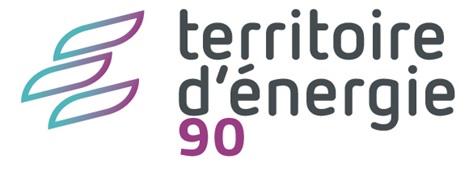 Modèle de délibération du conseil municipalRedevance d’occupation du domaine public par les ouvrages de distribution de gazM. le Maire expose que le montant de la redevance pour occupation du domaine public de la commune par les ouvrages des réseaux publics de transport et de distribution de gaz n’avait pas été actualisé depuis un décret du 2 avril 1958. L’action collective des autorités organisatrices des services publics de distribution publique d’électricité et de gaz, tels que celui SIAGEP auquel notre commune adhère, a permis la revalorisation de cette redevance.M. le Maire donne connaissance au Conseil du décret n° 2007-606 du 25 avril 2007 portant modification du régime des redevances pour occupation du domaine public des communes et des départements par les ouvrages transport et de distribution de gaz et par les canalisations particulières.M. le Maire propose au Conseil :- de fixer le montant de la redevance pour occupation du domaine public par le réseau public de distribution de gaz au taux maximum en fonction du linéaire exprimé en mètres, arrêté au 31 décembre de l’année précédente, selon la formule suivante :PR (plafond de la redevance) = (0,035€ x longueur de canalisations) + 100€- que ce montant soit revalorisé automatiquement chaque année par application à la fois du linéaire arrêté à la période susvisée et de l’index ingénierie mesuré au cours des douze mois précédant la publication de l’index connu au 1er janvier. La recette correspondant au montant de la redevance perçu sera inscrite au compte 70323 ;- que la redevance due au titre de 2019 soit fixée en tenant compte de l’évolution sur un an de l’indice ingénierie à partir de l’indice connu au 1er janvier de cette année, soit une évolution de 24 % par rapport au montant issu de la formule de calcul du décret précité. La formule définitive est la suivante :RODP 2019 = [ (0,035€ x L) + 100€ ] x 1,24Le Conseil municipal, entendu cet exposé et après en avoir délibéré :ADOPTE les propositions qui lui sont faites concernant la redevance d’occupation du domaine public par les ouvrages du réseau public de transport de gaz.Fait et délibéré à ……….., le ………..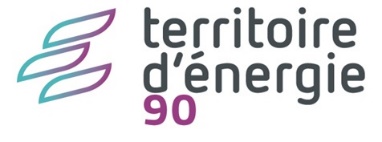 Modèle de délibération du conseil municipalRedevance d’occupation du domaine public par les ouvrages de transport de gazM. le Maire expose que dans le cadre du contrôle du respect du cahier des charges gaz de 1999, le SIAGEP a constaté que la redevance pour occupation du domaine public (RODP) de la commune par les ouvrages des réseaux publics de transport de gaz n’est pas versée depuis la libéralisation du marché. En 2007 l’opérateur historique GDF a séparé ses activités distribution (GRDF) et transport (GRTgaz). M. le Maire donne connaissance au Conseil du décret n° 2007-606 du 25 avril 2007 portant modification du régime des redevances pour occupation du domaine public des communes et des départements par les ouvrages transport et de distribution de gaz et par les canalisations particulières.M. le Maire propose au Conseil :- de fixer le montant de la redevance pour occupation du domaine public par le réseau public de transport de gaz au taux maximum en fonction du linéaire exprimé en mètres, arrêté au 31 décembre de l’année précédente, selon la formule suivante :PR (plafond de la redevance) = (0,035€ x longueur de canalisations) + 100€- de toucher 10% du montant issu de la formule de calcul du décret précité compte tenu de la difficulté de localiser précisément les emprunts du domaine public communal ; - que ce montant soit revalorisé automatiquement chaque année par application à la fois du linéaire arrêté à la période susvisée et de l’index ingénierie mesuré au cours des douze mois précédant la publication de l’index connu au 1er janvier. La recette correspondant au montant de la redevance perçu sera inscrite au compte 70323 ;- que la redevance due au titre de 2016 soit fixée en tenant compte de l’évolution sur un an de l’indice ingénierie à partir de l’indice connu au 1er janvier de cette année, soit une évolution de 16 % par rapport au montant issu de la formule de calcul du décret précité. La formule définitive est la suivante :RODP 2019 = (0,1 x (0,035€ x L) + 100€) x 1,24Le Conseil municipal, entendu cet exposé et après en avoir délibéré :ADOPTE les propositions qui lui sont faites concernant la redevance d’occupation du domaine public par les ouvrages du réseau public de transport de gaz.Fait et délibéré à ……….., le ………..Inventaire communal RODP GazCommune de ....État des sommes dues par GRDF au titre de l’occupation du domaine public communal par les ouvrages des réseaux de distribution de gaz pour 2019Vu le décret n° 2007-606 du 25 avril 2007Vue la délibération du conseil municipal du ....Linéaire du réseau public de distribution au 31 décembre 2018: … mètresRedevance 2019: PR = [(0,035€ x L) + 100€] x 1,24 soit (inscrire le résultat de son calcul à l’euro près) ................ €  Où : PR est le plafond de redevance due par l'occupant du domaine ;L représente la longueur des canalisations sur le domaine public communal exprimée en mètres;100 euros représente un terme fixe.1.24 correspond au cumul des taux d’actualisation de 2006 à 2019 Arrêté le présent état des sommes dues à la somme de :....................€. A ……., le ……2019Le MaireEmettre le titre exécutoire correspondant et état des sommes dues aux coordonnées suivantes :GRDF – 1 Rue de la commanderie – BP 50358 – 54007 NANCY cedexContact : Mme BOURLINGUE patricia.berlingue@grdf.frCommune de ....État des sommes dues par GRTgaz au titre de l’occupation du domaine public communal par les ouvrages des réseaux de transport de gaz pour 2019Vu le décret n° 2007-606 du 25 avril 2007Vue la délibération du conseil municipal du ....Linéaire du réseau public de distribution au 31 décembre 2018: … mètresRedevance 2019 : PR = [0,1 x (0,035€ x L) + 100€] x 1,24 soit (inscrire le résultat de son calcul à l’euro près) ................ €  Où : PR est le plafond de redevance due par l'occupant du domaine ;0,1 correspond à un forfait de 10% à la formule RODP gaz, dû à la difficulté de différencier le domaine communal du domaine départemental ;L représente la longueur des canalisations sur le domaine public communal exprimée en mètres;100 euros représente un terme fixe.1.24 correspond au cumul des taux d’actualisation de 2006 à 2019Arrêté le présent état des sommes dues à la somme de :....................€. A ……., le ……2019Le MaireEnvoyer titre exécutoire correspondant et état des sommes dues à :GRTgaz : GRTgaz – Nord Est – 24 quai Sainte Catherine – 54042 NANCY COMMUNEDistribution - GRDFDistribution - GRDFTransport –GRTgazCOMMUNEConcession TDE90hors concessionTransport –GRTgazANDELNANSxxANGEOTANJOUTEYARGIESANSxAUTRECHENExAUXELLES-BASxAUXELLES-HAUTBANVILLARSxBAVILLIERSxxBEAUCOURTxBELFORTxxBERMONTBESSONCOURTxxBETHONVILLIERSBORONBOTANSxxBOURG-SOUS-CHATELETBOUROGNExxBREBOTTExBRETAGNEBUCCHARMOISxCHATENOIS-LES-FORGESxxCHAUXxCHAVANATTExCHAVANNES-LES-GRANDSxCHEVREMONTxxCOURCELLESCOURTELEVANTCRAVANCHExxCROIXCUNELIERESDANJOUTINxxDELLExxDENNEYxDORANSxCOMMUNEDistribution - GRDFDistribution - GRDFTransport –GRTgazEGUENIGUEELOIExESSERTxxETUEFFONTEVETTE-SALBERTFAVEROISFECHE-L'EGLISEFELONFLORIMONTxFONTAINExxFONTENELLEFOUSSEMAGNEFRAISFROIDEFONTAINExxGIROMAGNYxGRANDVILLARSxxGROSMAGNYGROSNExJONCHEREYxLACHAPELLE-SOUS-CHAUXLACHAPELLE-SOUS-ROUGEMONTLACOLLONGExLAGRANGELAMADELEINE-VAL-DES-ANGESLARIVIERExLEBETAINLEPUIXxLEPUIX-NEUFLEVALMENONCOURTMEROUXxxMEZIRExxMONTBOUTONMONTREUX-CHATEAUMORVILLARSxxMOVALxxNOVILLARDOFFEMONTxPEROUSExxPETIT-CROIXPETITEFONTAINECOMMUNEDistribution - GRDFDistribution - GRDFTransport –GRTgazPETITMAGNYPHAFFANSxxRECHESYRECOUVRANCEREPPExRIERVESCEMONTROMAGNY-SOUS-ROUGEMONTROPPExROUGEGOUTTExROUGEMONT-LE-CHATEAUSAINT-DIZIER-L'EVEQUESAINT-GERMAIN-LE-CHATELETSERMAMAGNYxSEVENANSxxSUARCExTHIANCOURTxTREVENANSxxURCEREYVALDOIExVAUTHIERMONTxVELLESCOTxVESCEMONTxVETRIGNExVEZELOISxVILLARS-LE-SEC